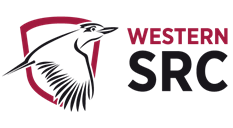 ExecutivesPRESIDENT: DANIEL BONATTIVICE-PRESIDENT EDUCATION (UNDERGRADUATE): VIDUSHI SETHIVICE-PRESIDENT EDUCATION (POST-GRADUATE): LIDYA RIVAIVICE-PRESIDENT ACTIVITIES: BAYAN SOHAILEEGENERAL SECRETARY: BOWEN FUCILECampus RepresentativeBANKSTOWN REPRESENTATIVE: MOHAMMAD EL-HAJNot submitted CAMPBELLTOWN REPRESENTATIVE: JULIE GAONot submitted HAWKESBURY CAMPUS REPRESENTATIVE: JELLY VAN DOORNLIVERPOOL CAMPUS REPRESENTATIVE: ROMONDA EIDPARRAMATTA CITY CAMPUS REPRESENTATIVE: LAINE FOXPARAMMATTA SOUTH REPRESENTATIVE: KAITLYN SEYMOURNIRIMBA CAMPUS REPRESENTATIVE: VACANTNot submitted ONLINE STUDENT REPRESENTATIVE: CAITLIN MARLORNot submitted KINGSWOOD CAMPUS REPRESENTATIVE: VACANTNot submitted SMALL AND REGIONAL CAMPUS REPRESENTATIVE: VACANTNot submitted Equity Collective RepresentativesDISABILITY REPRESENTATIVE: VACANTNot submitted ETHNO-CULTURAL REPRESENTATIVE: THEO BHATENVIRONMENT REPRESENTATIVE: HANA KAZMIFIRST NATIONS REPRESENTATIVE: VACANTNot submitted INTERNATIONAL STUDENTS REPRESENTATIVE: LAZMI KABIRRESIDENTIAL STUDENTS REPRESENTATIVE: BELLE CHEUNGNot submitted WOMEN’S REPRESENTATIVE: WENDY NORRISNot submitted QUEER REPRESENTATIVE: EMILEE MEINWELFARE AND WELLBEING REPRESENTATIVE: VACANTNot submitted Name and Position: Daniel Bonatti – SRC PresidentReport Period: 27th June to 17th JuneMembers Report:Monthly Summary (Dot Points):Elected by SRC Committee on 27th July, appointed SRC president, officially took office on 1st July 2023. Lifting profile and presence of SRC President as Voice of Western Sydney University. 2nd July Nominated Engineers Australia Peoples awards.6th and 7th Launch Pad side-hassle program on content creation and use video and YouTube. Schedule short videos to inform students.13th July Interview with NETM Western Sydney Office of Parklands Visited Campuses Hawkesbury, Campbelltown, Bankstown, Liverpool, Parramatta City Peter Shergold, PIEH and Parramatta South, making video and compiling Presidents Services and Facilities committee report, draft in progress. Contacted all provosts have been already invited to Bankstown.Many emails, RSVP’s to meetings on behalf of SRC. Chased up the minutes not provided on 29th July. Liaise with General Secretary dates for meetings, he made schedule as a result. Handover information 7th July Chat with Grant and Lydia on procedures visit Parramatta South Campus11th and 14th July Crystal Ram handover meeting  Events/Meetings Attended29th July SRC FULL Meeting as observer, at Parramatta South. 4th July Bankstown 12 to 2pm online.6th July APCAC 9.30 to 11.30am, had Tiffany do agenda item for SRC.7th July Grievance Panel 1 to 1.30pm11th and 12th July Additive Manufacture Short Course visit PEIH. 12th July SAC SoEDBE 9 to 12 Results 12th July Procedures Meeting visited Campbelltown Campus14th July Young Builders Alliance Site visit Liverpool Civic Centre14th July Visit Liverpool Campus14th July Visit Parramatta City Campus Shergold building.14th July meeting Research Society.17th July Hawkesbury SRC dinner, Research Society meeting and visited Hawkesbury Campus.   Training Sessions28th July SRC induction online via TeamsWestern Life training Research Society Special NotesCatch up with General secretary on how he is doing things i.e., email this report instead of file or drop box. Contacts from Grant Clash on my Birthday 23rd August move Budget Meeting to 27th?Name and Position: Vidushi Sethi – Vice President Education (Undergraduate)Report Period: June – July 2023Members Report:Monthly Summary: As the incoming Vice President Education Undergraduate, this will be my very first report. I am focusing on learning the ins and outs of how the SRC works. Currently, I am the International Student Representative at the Academic Senate, which is the highest forum for Academic related debates and discussions. I am also the Presidential Advisor for the Western Sydney Indian Society.As for the SRC related matters I have: Familiarised myself with the SRC documents and Western Life page. RSVP’d for the Executive Meetings, Monthly General meetings and the Budget deadline invites Liaised with the President, Secretary and VPA over emails regarding meetings and SRC team dinner.Provided feedback on the Procedures and Amendments document. RSVP’d to the Accord Forum (https://www.education.gov.au/australian-universities-accord ) representing both the SRC and Academic Senate. Expressed interest to join the WSU Central Provost committee meeting with the president.Prepared a draft email to reach out the current chair of Academic Senate to inform them of my new position within the SRC and requesting for a meeting to discuss potential ways to weave both my roles at the SRC and Academic Senate to maximise potential. Familiarised myself with the WSU procurement processSpecial NotesNeed to Know Information:I have been on a study abroad program in Europe since the last week of June so it has been a bit difficult to manage the 8 hour time difference. I will be back in Sydney from the 26th of June. I am also planning on catching up with the other execs to get to understand my role better, as well as reach out to Grant/ Richard for getting through the induction.I am currently also sitting on a working group headed by the Pro Vice-Chancellor (Engagement and Advancement), Professor Alphia Possamai-Inesedy, to plan a Diwali event. The meeting is scheduled for the second week of August and will keep SRC up-to-date to it’s workings. Name and Position: Lidya Rivai – SRC Vice President Education PostgraduateReport Period: June - JulyMembers Report:Including:Monthly SummaryEvents AttendedTraining SessionsMonthly Summary:This month I focused on meeting with my constituents and established working relationships with other members of the SRC:At the Procedures Amendment SRC Workshop, I asked Richard & Grant about potentially holding a joint/consecutive forum with the VP-AI had a discussion with the Gen Sec about my duties as VP-P, specifically regarding filling out the Honorarium Matrix as well as other administrative duties such as members reports. Additionally, we discussed a potential “Study Group” event at the Kingswood Campus Library. I had a discussion with the VP-A about consecutive Education Action Network and Campus Life Forums. Additionally, we also discussed a motion to allocate additional funding to the Student Community Team for the Student Leaders Gala.  Events/Meetings Attended:SRC General Meeting (June)Student Community TEAM Day @ Bankstown (July)Procedures Amendment SRC Workshop (July)Budget Committee Meeting (July)Student Community TEAM Day @ Kingswood (July)SRC Exec Networks Town Halls Planning (July)SRC Executive Meeting #7  Training Sessions:SRC InductionSpecial NotesNeed to Know Information:I currently work for the Student Community Team as a Student Clubs Casual. We’ll be having monthly meetings about the progress of the Student Leaders Gala so I will provide an update on where and how much of our funds will be allocated.Name and Position: Bayan Sohailee – Vice President (Activities)Report Period: July - AugustMembers Report:Monthly Summary:This month my focus was on ensuring the two motions I put forward were completed successfully. I was able to ensure that the Club’s team and Inclusive Communities received their extra funding, Diversity Fest and Club’s Day, from the SRC. Many thanks to Bowen and Jelly for working with me and helping carry through the motions. I also wanted to say thank you to all the volunteers who gave up their Sunday to look after the SRC stall during the WSU Open Day. I hope that the prospective students gained something from our stall. This month I will also work on finishing the required roster for the Clubs Day, Diversity Fest, and C-Stalls (in line with the strategic plan).  Events/Meetings Attended:Attended budget committeeAttended SRC general meeting Attended SRC executive meeting Discussions with General SecretaryDiscussion with Hawkesbury Representative Attended Hawkesbury student dinnerMeeting with the VPP   Training SessionsN/A Special NotesNeed to Know Information:This month I will focus on organising rosters and continuing to promote the SRC voice via the social media accounts and in person via events.Name and Position: Bowen Fucile – General SecretaryReport Period:JulyMembers Report: (202 words)Monthly Summary (Dot Points): Further to last months discussions with Student Community in relation to improving student engagement on campus, this continued with the Vice-Pro Chancellor of STEM engagement along with notes on the NUS EdCon 2023 in Queensland.The Education Conference hosted by the National Union of Students at the University of Queensland was extremely insightful into the world of student politics. Both the good and the bad, both regarding the students and the chancellors running the universities.There is a lot that I believe can be done to better the campus life at Western Sydney university, even to the point where WSU may host the most number of people on campus on a daily basis due to engagement. This would require a bit of work from not only the SRC but from the Chancellors themselves. Additionally to this week-long conference. I also completed a week-long micro-credential on carbon-fibre composites hosted through WSU. Another week-long trip to Queensland to Droid Racing Challenge hosted by Queensland University of Technology’s Robotics Club representing WSU. These only further strengthened my resolution in practical-based learning being incorporated within the learning curriculum. A sentiment that was strongly shared among both students and academics at both activities.Events/Meetings Attended:June events attended after last members submission:26/05 National Union of Students – Education Conference 202326/05 Meeting with Pro Vice-Chancellor of STEM Engagement regarding student engagement on campus’27/05 National Union of Students – Education Conference 202328/05 National Union of Students – Education Conference 202328/05 SRC Remuneration Committee30/05 Meeting with Pro Vice-Chancellor of STEM Engagement regarding student engagement on campus’30/05 SRC General Meeting #6July Events attended until submission:02/07 Open Day at Parramatta Innovation Hub & Paramatta South04/07 Student Community Collaborative Team Day14/07 Academic Senate Chair meeting16/07 Introduction to SRC General Secretary files Q&A with the Vice-President Postgraduate16/07 Introduction to SRC General Secretary files Q&A with the International Representative19/07 SRC Budget Committee meeting - JulyTraining Sessions:June events attended after last members submission:N/AJuly Events attended until submission:N/ASpecial NotesNeed to Know Information:Name and Position: Jelly Van Doorn Hawkesbury Campus Representative            Report Period: July 2023Members Report:Including:Monthly SummaryEvents AttendedTraining SessionsMonthly Summary:This month, on July 17th, a dinner was held at Hawkesbury Campus. Originally there were supposed to be around 40-50 attendees, however, after sending out an email via the SRC over 200 people registered. This was challenging but we made it possible with some volunteers and other SRC members and I wish to thank all of them.The weekly breakfasts during Spring Semester and the Spring Welcome Lunch on the 25th of July are both awaiting approval from Student Clubs. I have been told this is due to room booking issues because it is the beginning of semester.The Monthly Pool Competition events are approved and ready for the upcoming semester.A student contacted me to ask if the Student Lounge at Hawkesbury could be opened on the weekend due to the lack of things to do in Richmond, this space allows students to hang out and relax on the weekend and provides additional activities for students living on campus. I will be submitting a motion to ask for the Student Lounge to remain open on weekends from 9am-6pm.Starting in Week 1 I will be purchasing items to finalise the creation of the Hawkesbury student pantry so that students will have access.  Events/Meetings AttendedSRC General Meeting (June) Procedures Committee MeetingHawkesbury SRC Dinner  Training SessionsNone attended this monthSpecial NotesNeed to Know Information:Motion for opening Student Lounge on weekendsSetting up Student PantryName and Position: Romonda Eid -  SRC Liverpool RepReport Period: June – July 2023Members Report:Including:Monthly SummeryEvents AttendedTraining SessionsMonthly Summary:This month I have been quite busy reorganizing the events in which I have motioned with the past President Crystal Ram. I have had a formal catch up with her, and the newly elected President Daniel Bonatti – a Presidential  handover was given on the 11th of July, where I was present for.The Procedural Meeting which was reschuffled because of Richard’s unforeseen circumstances, I was unable to attend however, I have provided my recommendations for changes and ideas to Grant and I await for the next procedural sessional stages. I have had my 2nd quarterly forum on the 30th of June. Although online I was still met with a couple of students. This is not a true reflection of Student feedback as I sit and meet with students on a weekly basis during my Liverpool Lunches, and I chat about many topics and my “feedback” box is always full. I am in the process of compiling all the feedback from that feedback box, to submit as a form of “feedback evidence” for Student Community Staff purposes.I have been keeping up with my Liverpool Lunches through the fabulous Inclusive Communities. These lunches have been very well received, the students love them, and although I am on a current break for Semester break, I still go in weekly to re-stock the Free Little Pantry, chat with students and staff, and clean out the fridge and collect the recycling for the Return and Earn project I’m working on. I have attended a MHWB College Open Day on the 11th July as a MHWB Champion Volunteer. I’ve had a meeting with Daniel and Marissa from Inclusive Communities on the 6th of July regarding the Lunches, they’ve decided the ingredients and equipment/appliances need to be relocated from the Level 9 kitchen as this is a shared space. This was achieved in the break. The last SRC meeting on the 30th of June was a bittersweet meeting. Although it’s sad to see Crystal the last President leave, I am honored to pick up her Motions and work alongside her. I thank her for her hard work and dedication to the team, she has been a true role model and hard working President. I also acknowledge Robert Reed for his effortless work and dedication as Disability Representative. I wish them both every success in life and I know their future and current successors have big shoes to fill, which I’m also happy to support and be a part of their experiences.I am looking forward to the next Budget Committee meeting to rectify the Pool competition heats, as there was a simple mistake in the last meeting. I had the pleasure in meeting with the Vice Chancellor Barney Glover, I discussed many topics with him and the then past President Crystal Ram, I especially stressed the need for food security and the need for healthy, nutritional and free meals within the University life. This is a current working progress, I am happy to say – watch this space! Events/Meetings Attended:Budget Committee Meeting – 26th JuneVice Chancellor Meeting – 21st June Modern Slavery Working Group #1 – 22nd June  Honorarium Paperwork Submitted – 23rd June SRC General Meeting #6 Parramatta South – 30th June  Inclusive Communities Zoom Meeting – 6th July MHWB Champion Volunteering - The College Open Day – 11th July Presidential Handover and Event Planning – 11th JulyTraining Sessions: Budget one on one training session with President -  11th JulyBudget Committee meeting – 26th JuneSpecial NotesNeed to Know Information:Planning has been started on the Graduation Ball. Diwali is also on the cards with planning on the wayThe Pool Competitions between Campuses should be rectified at the next Budget Committee meeting. I am really hoping to get this off the ground. I would really like to start reactivating the campuses which is exactly what Pillar 3 is all about. Name and Position: Laine Fox - SRCParramatta City RepresentativeReport Period: July 23Members Report:Including:Monthly SummeryEvents AttendedTraining SessionsMonthly Summary:This month has been an existing start to the second half of the year. It began at the National Union of Students Education conference in Brisbane, which was an exciting opportunity to engage with students' politics and unions across the country. This month has also been a month of slow progressive planning for the upcoming semester as well as preparing myself for the return to study. Events/Meetings Attended:SRC Meeting June 23 SRC Meeting July 23 SRC Budget Committee JulyTraining Sessions: NilSpecial NotesNeed to Know Information:Information that wasn’t added into last month's report was that I had managed to get the campus team at Parramatta City to make the Prayer rooms for muslim students accessible 24/7.  Name and Position: Kaitlyn Seymour – Parramatta South Campus RepresentativeReport Period: June-JulyMembers Report:Monthly Summary (Dot Points):This month has been a bit quieter given the exam and winter break periods taking up a fair chunk of the month. Nonetheless, I have continued working on my action items and event planning. Open Day also occurred on 2 July which provided some opportunity to meet prospective students and explain what we do. The Movie Day and Community Dinner organised by former Womens Rep, Sandy Lindsay were really successful and a great event to be part of. All families attending appeared to be really appreciative and enjoyed their time on campus. The Community Dinner which followed involved most of the same people, as well as some new exchange students who I introduced myself to and befriended. They were also very grateful to be receiving a free meal. I think it is so important for us to continue events like this into the future to enhance the value all students are getting out of their time here.    Events/Meetings Attended	⁃	SRC General Meeting - 30 June 	⁃	Open Day - 2 July	⁃	Family Movie Day - 10 July 	⁃	Community Dinner - 10 July  Training SessionsN/A - unfortunately was not able to attend Procedures Workshop Special NotesNeed to Know Information:For future reference, I feel like it may not be so important for SRC to attend Open Day. Most students we spoke to were Year 11 or younger, and some Year 12. Other than merch, there’s not much we can provide them by way of advocacy or support. They can’t even really use the QR codes on our flyers given the need for a student ID etc to log onto WesternLife. Just a thought.Name and Position: Theo Bhat – Parramatta South Campus RepresentativeReport Period: June-JulyMembers Report:Monthly Summary (Dot Points):This month I focused on meeting with my constituents and establishing working relationships with the other members of the SRC: - I had a discussion with the VP-A about social engagement across our campuses. The VP-A was advised to engage with the Events team. - I have read and studied the responsibilities of the SRC more extensively. - I also discussed an SRC policies update with SRC during the SRC Procedures and Amendments Workshop  Events/Meetings AttendedSRC Procedures and Amendments Workshop Meeting with VP-A  Training SessionsSRC InductionSpecial NotesNeed to Know Information:Nothing to disclose.Name and Position: Hana KazmiEnvironment Collective            Report Period:July 2023 Members Report:Monthly Summary (Dot Points):I was appointed as the Environment Collective Representative officially on the 22nd of June and would like to thank members of the SRC for kindly welcoming me.I am familiarising myself with the Environment Collective’s prior activities through a Google Drive that I now have access to. I am hoping that this will help create a sense of direction for me.  I have reactivated the Collective’s Instagram page and promoted The Whitlam Institute’s Painted River Project on its story. This event felt like it resonated with the Collective’s core values. Moreover, I wanted to gauge the amount of audience a story-post would reach. I have expressed interest in working with Inclusive Communities for Diversity Fest taking place on the 28th of September.I would like to run fill the roles of officers to help develop the Collective and seek feedback from members and the SRC.    Events/Meetings Attended30/06 – 01/07 WSU Bathurst Rural Experience 02/07 Open Day 10/07 Diversity Fest Planning with Marissa 12/07 SRC Procedure Amendment Meeting 13/07 International Students Orientation Day 13/07 CRITS Board Game Day 17/07 SRC Hawkesbury Dinner   Training Sessions28/06 SRC Induction (online via Teams) Special NotesNeed to Know Information:Name and Position: Lazmi Binte Kabir – International Representative Report Period: July Members Report:Monthly Summary (Dot Points):I was elected as the new International Representative on the 3rd of July. Since then, I have worked to familiarize myself with the SRC and International Student Association (ISA):Discussed with the Student Representative Officer the role of an International Representative.  Discussed with the General Secretary important documents (SRC member reports etc) and Budget Committee. Introduced myself to The Collective through an introductory post on WesternLife. Reached out to existing ISA officers to confirm if all officers would like to continue their respective positions.  Discussed with the Student Representative Officer how to recruit officers for ISA. Discussed with the Student Representative Officer about ISA possibly adopting the Terms of Reference.   Events/Meetings Attended10th July - Meeting for Diversity Fest 10th July - Discussions with Student Representative Officer 12th July - Procedures Amendment SRC Workshop 14th July - Discussions with Student Representative Officer 16th July - Meeting with General Secretary   Training Sessions7th July - SRC InductionSpecial NotesNeed to Know Information:17 July - Attend scheduled meeting with ISA officer Ibrahim Confirm ISA’s presence and other details for Diversity Fest. Proceed with recruiting officers for ISA (ISA presently has only one officer). Further discuss ISA’s adoption of the Terms of Reference. Name and Position:Emilee MeinQueer RepresentativeReport Period: 17 June – 17 July 2023Members Report:Including:Monthly SummeryEvents AttendedTraining SessionsMonthly Summary (Dot Points):This month, I was invited by Equity & Diversity to speak on a panel for a Communities of Practice Workshop regarding Prevention of Sexual Harm. I have been liaising with Stephen Zisserman from E&D regarding having a Queer presence in university workshops such as this one.I have been emailing with both CLV and E&D regarding Wear It Purple Day, with both groups responding saying that would be happy to assist QC in 1) Wearing purple and 2) Assist in advertising for the upcoming events.I have also been speaking with Marissa and Daniel from Inclusive Communities regarding the university’s Diversity Fest, ensuring that there is a Queer presence as well as a cultural one.Within Queer Collective itself, we have had one officer meeting to discuss smaller changes to QC’s socials and queer rooms, and have also had one large meeting regarding the Collective’s budget going into Semester 2.Lastly, I attended the SRC Procedures Amendment SRC Workshop on Campbelltown Campus, and contributed toward the decisions and recommendations made in that workshop.  Events/Meetings AttendedUniversities Australia CoP Briefing Meeting Spring Diversity Fest Planning Meeting #1Spring Diversity Fest Planning Meeting #2QC General Meeting #7QC Semester 2 Budget MeetingProcedures Amendments SRC Workshop  Training SessionsNIL Special NotesNeed to Know Information:I am intending to set up a meeting with the recently elected Women’s Representative regarding queer involvement in the Women’s Collective going forward.